Plantas de nuestro paísObserva las fotografías de estas plantas.Recorta y pega en el recuadro el nombre de cada planta.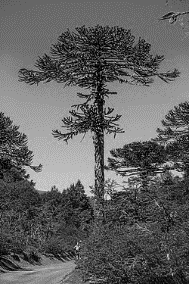 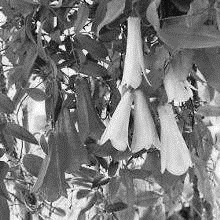 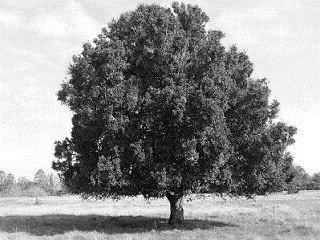 Boldo                                   Araucaria	     Copihue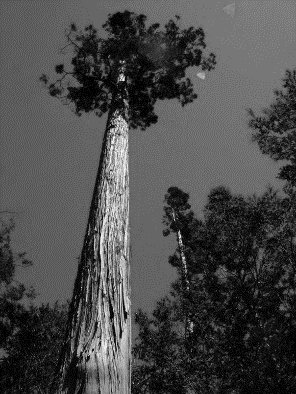 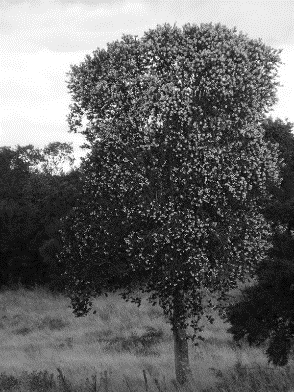 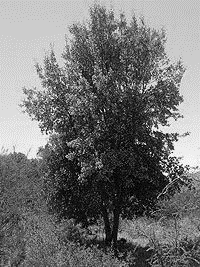 Quillay                                 Alerce	Ulmo…………………………………………………………………………….........